Конспект урокаПредметМатематикаДатаКлассФ.И.О. учителяУчебникУрок . тема урокаТаблица классов и разрядов. Разложение чисел на разрядные слагаемые. Составление чисел по сумме разрядной слагаемыхЦели обучения(кратко)6.1.1.8 вписывать числа в таблицу классов и разрядов; определять разрядный и классовый состав числа6.1.1.9 раскладывать числа на сумму разрядных слагаемых, составлять числа по сумме разрядных слагаемых в пределах 10 000 Порядок действийРесурсыВыполнение(заполняется учеником)Сообщение темы, постановка целей и задач.Объяснение нового материала.Изучение темыI. Организационный момент.II. Устный счёт.1. Переведите:8 м 3 см = …см 90 мм = …см3 дм 9 см = …см 50 дм = …м4 см 7 мм = …мм 16 см = …дм …см2. Арифметический диктант.Двух учащихся можно вызвать решать на закрытую доску.Учитель диктует многозначные числа, а учащиеся записывают их в тетради.6 сот. тыс. 7 ед. тыс. 3 сот.;3 ед. тыс. 3 ед.;901 ед. II кл. 5 ед. I кл.;6 ед. 3-го разряда 8 ед. 2-го разряда;8 сот. тыс. 7 ед.;9 дес. тыс. 9 ед.;540 ед. II кл. 2 ед. I кл.;7 ед. 3-го разряда 1 ед. 2-го разряда.III. Работа над новым материалом.- Сегодня на уроке мы будем учиться заменять многозначные числа суммой разрядных слагаемых. Такую работу мы уже выполняли с трехзначными числами. Представьте мне число 128 в виде суммы разрядных слагаемых.( 128 = 100 + 20 + 8.)- Верно. Многозначные числа заменяются суммой разрядных слагаемых аналогично. Посмотрите на доску.427940 = 400000 + 20000 + 7000 + 900 + 40Прочитайте объяснение на с. 26 вверху.Для закрепления выполняют с комментированием у доски задания 108–109. Далее устно разбирают задания 107, 108.записывает в тетрадь определение(Запись в тетради). ФизминуткаВыполняетВыполнение IV. Работа над пройденным материалом.1. Решение задач.Задачу 112 учащиеся выполняют устно.Задачу 113 надо разобрать с учащимися у доски. Одного ученика вызвать к доске, а другие будут помогать с места.После чтения задачи ученик ставит к ней вопрос: «Сколько солнечных дней было в марте?». Затем записывает условие.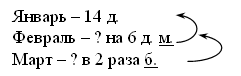 1) 14 – 6 = 8 (д.) – в феврале2) 8 · 2 = 16 (д.)О т в е т: 16 солнечных дней в марте.Задание 114 учащиеся выполняют устно.Задачу 111 можно предложить решить учащимся самостоятельно, предварительно вспомнив, как находить площадь и периметр прямоугольника.Итог урока. Подведение итогов. Рефлексия. (5 мин.)Обратимся к теме урока.(один из учеников зачитывает тему урока)Давайте выясним раскрыли ли мы тему урока или что-то упустили?Для этого ответим на следующие вопросы:На сегодняшнем уроке я понял(а), я узнал(а) .....Сегодня мне удалось ….Было трудно…Обратимся к цели урока (один из учеников зачитывает)Ребята, мы достигли цели урока?Подсчитайте баллы в оценочном листе и напишите какую оценку вы заработали за урок. (Учитель выставляет оценки)Ребята, покадите на пальчиках одной руки вашу оценку.Молодцы! Вы хорошо работали! Справились со всеми заданиями! Урок окончен. До свидания! РефлексияВсе ли смогла выполнить задания?Что было сложно выполнить?Что не получилось выполнить? Выставление оценок.Д/з